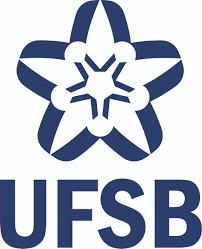 UNIVERSIDADE FEDERAL DO SUL DA BAHIACENTRO DE FORMAÇÃO EM CIÊNCIAS AGROFLORESTAISPROGRAMA DE PÓS-GRADUAÇÃO EM BIOSSISTEMASDOUTORADO/MESTRADO EM BIOSSISTEMASNOME COMPLETO DO AUTOR(A)(TÍTULO)(É opcional a inserção de figura, inclusive com marca d’água, na capa).ITABUNA-BA2024